Rafał Niburski						  Szczecin, 27.11.2017 r.radny Rady MiastaInterpelacjaProszę o rozważenie zakupu i  rozmieszczenia w najbardziej uczęszczanych miejscach Szczecina samoobsługowych stacji napraw rowerów.Jak wiadomo, rower staje się coraz bardziej powszechnym środkiem transportu, a w razie awarii jego użytkownicy nie zawsze mają przy sobie podstawowe narzędzia do koniecznej korekty. Samoobsługowe stacje napraw rowerów oferują zestaw narzędzi (wkrętaki, klucze, imbusy) i pompkę rowerową na wszystkie rodzaje zaworów.                        W zależności od modelu stacji, możliwe jest też zawieszenie roweru w specjalnym uchwycie na czas naprawy. Stacje takie funkcjonują w wielu dużych polskich miastach, niewielkim kosztem (jedna stacja kosztuje ok. 5 tys. zł) ułatwiając życie użytkownikom dróg rowerowych. Na zdjęciu  - przykładowa stacja z Sopotu.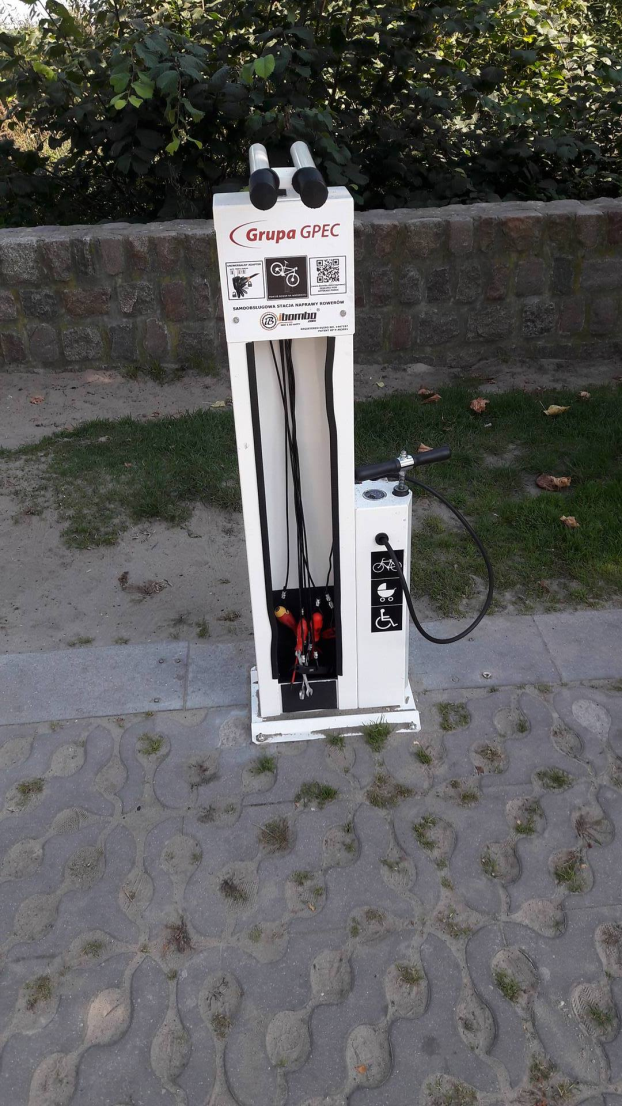 